	NAME	Input-Output MachineOur input-output machine takes a number [x], operates on the number, and changes it to a new number [y]. Below are some input-output machines, the input [x], and the output [y]. Can you figure out the rule for what the machine did to the input?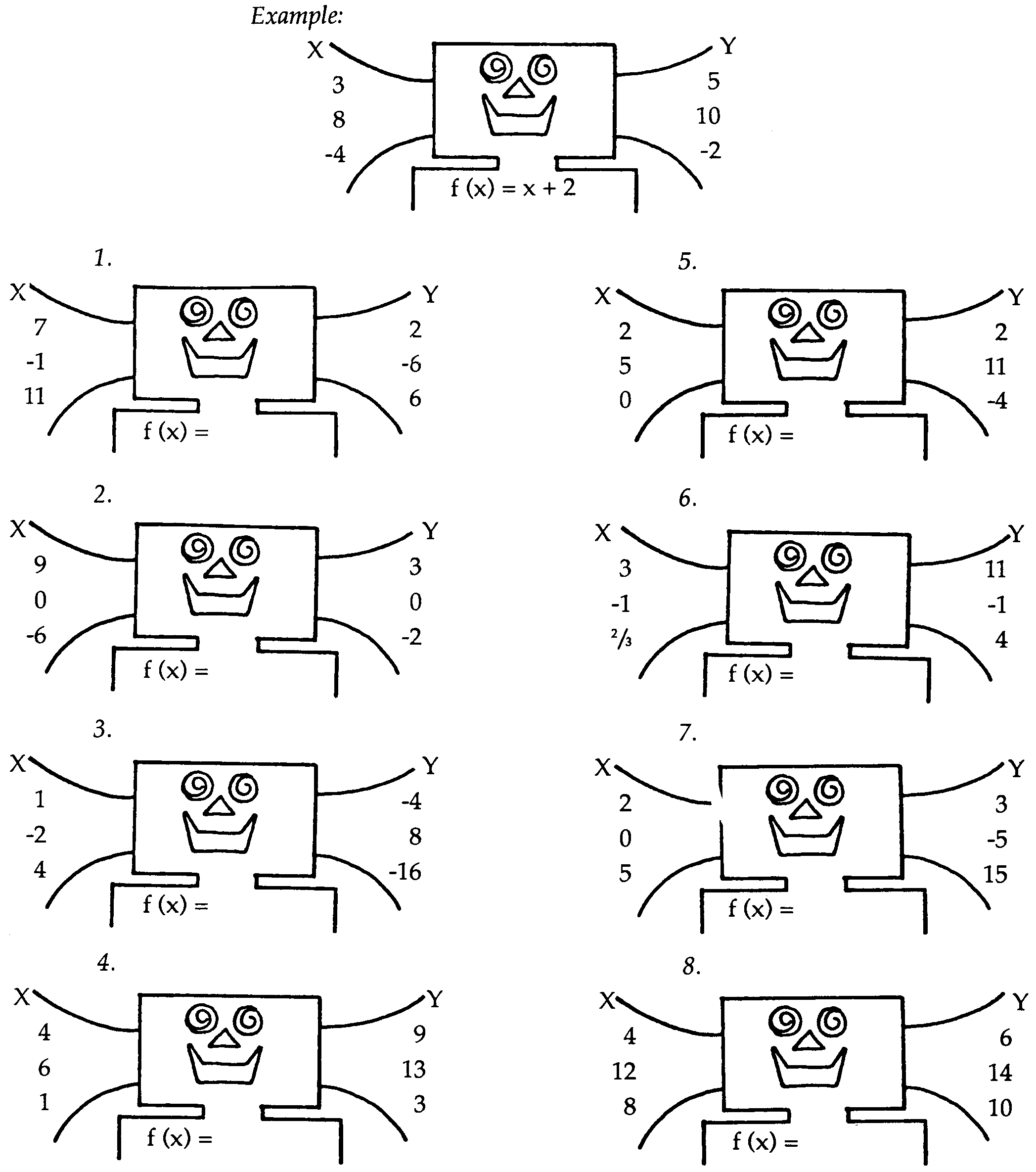 